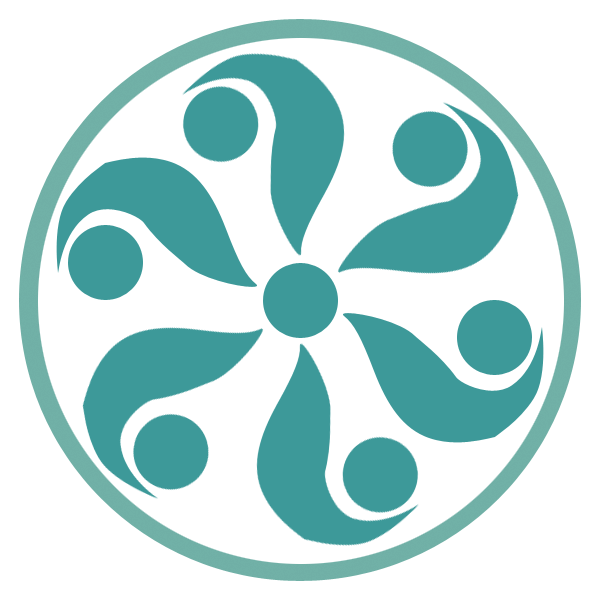 Sam Allen, MS, LGMFTIntegrative Therapy of Greater Washington5818 B Hubbard DriveRockville, Maryland 20852(301) 468-4849samhallen@gmail.comwww.GreaterWashingtonTherapy.com           AUTHORIZATION FOR RELEASE OF CONFIDENTIAL INFORMATION				           I, ___________________________________________, hereby authorize Sam Allen, MS, LGMFT, a marriage and family therapist in private practice at the above location, to release, and exchange information with:          ________________________________________________________________           (Name of individual(s) and/or agency from whom information is to be obtained)at (address and/or phone)______________________________________________________about myself or my child . Additionally, I consent to _________________________________________ sharing,                                        (Same name of above professional individual or agency)releasing, and exchanging information with Sam Allen, MS LGMFT. The information being released and shared will be used for treatment planning and co-ordination. I understand that I may revoke this consent at any time except to the extent that action has already been taken on it and that it will expire automatically by ____________________.                     (Date of expiration)  _______________________________________		____________________Signature of Client/Parent (if client is a minor)	             Date